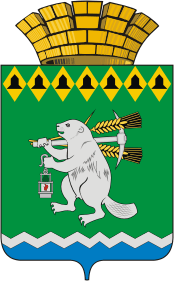 Дума Артемовского городского округаVI созыв                                                    87 заседание     РЕШЕНИЕот 26 августа 2021 года                                                                           № 871Об утверждении Положения об Управлении по городскому хозяйству и жилью Администрации Артемовского городского округа В соответствии с решением Думы Артемовского городского округа от 17.06.2021 № 846 «О внесении изменений в Положение об Администрации Артемовского городского округа»,  со статьей 37 Федерального закона от 06 октября 2003 года № 131-ФЗ «Об общих принципах организации местного самоуправления в Российской Федерации», руководствуясь статьями 23, 47, 48 Устава Артемовского городского округа, Дума Артемовского городского округаРЕШИЛА:1. Утвердить Положение об Управлении по городскому хозяйству и жилью Администрации Артемовского городского округа (Приложение).2. Признать утратившими силу:2.1 пункт 2 решения Думы Артемовского городского округа от 26.04.2012 № 75 «Об учреждении Управления городского хозяйства Администрации Артемовского городского округа и утверждении Положения об Управлении городского хозяйства Администрации Артемовского городского округа»;2.2 решение Думы Артемовского городского округа от 27.04.2017       № 150 «О внесении изменений в Положение об Управлении городского хозяйства Администрации Артемовского городского округа»;2.3 решение Думы Артемовского городского округа от 29.03.2018       № 321 «О внесении изменения в Положение об Управлении по городскому хозяйству и жилью Администрации Артемовского городского округа».3. Настоящее решение вступает в силу 01.10.2021.4. Предложить заместителю главы Администрации Артемовского городского округа – начальнику Управления по городскому хозяйству и жилью Администрации Артемовского городского округа Миронову А.И. представить в Инспекцию ФНС России по Верх-Исетскому району г. Екатеринбурга заявление о государственной регистрации изменений, вносимых в учредительные документы Управления по городскому хозяйству и жилью Администрации Артемовского городского округа.5. Настоящее решение опубликовать в газете «Артемовский рабочий», разместить на Официальном портале правовой информации Артемовского городского округа (www.артемовский-право.рф) и разместить на официальном сайте Думы Артемовского городского округа в информационно-телекоммуникационной сети «Интернет».6. Контроль за исполнением настоящего решения возложить на постоянную комиссию по вопросам местного самоуправления, нормотворчеству и регламенту (Угланов М.А.).Приложение. УТВЕРЖДЕНОрешением Думы Артемовского городского округаот 26 августа 2021 года  № 871ПОЛОЖЕНИЕ об Управлении по городскому хозяйству и жилью Администрации Артемовского городского округаСтатья 1. Общие положения1. Управление по городскому хозяйству и жилью Администрации Артемовского городского округа является уполномоченным функциональным органом Администрации Артемовского городского округа, обеспечивающим осуществление Администрацией Артемовского городского округа полномочий в области в области жилищно-коммунального хозяйства, строительства, энергетики, транспорта, связи, жилищных отношений, погребения и похоронного дела, лесного хозяйства.2. Управление по городскому хозяйству и жилью Администрации Артемовского городского округа (далее по тексту – Управление) в своей деятельности руководствуется действующим законодательством Российской Федерации и Свердловской области, Уставом Артемовского городского округа, муниципальными правовыми актами Артемовского городского округа, а также настоящим Положением.3. Общее руководство и координацию деятельности Управления осуществляет заместитель главы Администрации Артемовского городского округа.4. Управление обладает правами юридического лица, учреждено в форме муниципального казенного учреждения, имеет обособленное имущество, закрепленное в установленном гражданским законодательством Российской Федерации и муниципальными правовыми актами порядке на праве оперативного управления, отвечает по своим обязательствам находящимися в его распоряжении денежными средствами, от своего имени приобретает и осуществляет имущественные и неимущественные права, несет обязанности, выступает истцом и ответчиком в суде, имеет лицевой счет в Финансовом управлении Администрации Артемовского городского округа, другие счета, открываемые в соответствии с законодательством Российской Федерации, гербовую печать со своим наименованием, штампы и бланки установленного образца.5. Полное наименование Управления: Управление по городскому хозяйству и жилью Администрации Артемовского городского округа. Сокращенное наименование – УГХ.6. В своей деятельности Управление взаимодействует с органами государственной власти Российской Федерации и Свердловской области, с органами местного самоуправления, муниципальными органами, предприятиями, учреждениями, организациями любой формы собственности, общественными объединениями.7. Место нахождения Управления: 623780, Свердловская область, Артемовский район, город Артемовский, площадь Советов, 3.Статья 2. Основная цель и задачи Управления1. Основной целью Управления является обеспечение решения вопросов местного значения Артемовского городского округа, а также отдельных государственных полномочий, переданных Администрации Артемовского городского округа федеральными законами, законами Свердловской области, в области жилищно-коммунального хозяйства, строительства, энергетики, транспорта, связи, жилищных отношений, погребения и похоронного дела, лесного хозяйства.2. Основными задачами Управления являются:1) формирование и реализация единой политики в сфере жилищно-коммунального хозяйства Артемовского городского округа;2) разработка предложений и проектов муниципальных правовых актов, связанных с реализацией федерального законодательства и законодательства Свердловской области в области реформирования сферы жилищно-коммунального хозяйства и формирования эффективных механизмов управления муниципальным жилищным фондом;3) реализация единой политики в сфере бюджетного планирования, финансирования и ценообразования в жилищно-коммунальном хозяйстве и коммунальной энергетике;4) обеспечение реализации жилищной политики, организации похоронного дела на территории Артемовского городского округа в пределах полномочий, предоставленных действующим законодательством, настоящим Положением и муниципальными правовыми актами;5) формирование и реализация единой политики в сфере благоустройства и озеленения территории Артемовского городского округа;6) координация деятельности организаций жилищно-коммунального комплекса, энергетики, строительства, транспорта, связи, независимо от формы собственности, осуществляющих деятельность на территории Артемовского городского округа, в целях обеспечения эффективного механизма по устойчивому и надежному функционированию систем жизнеобеспечения населения Артемовского городского округа;7) организация содержания муниципального жилищного фонда;8) обеспечение уплаты взносов на капитальный ремонт общего имущества собственников помещений многоквартирных домов соразмерно муниципальной доле собственности;9) создание условий для управления многоквартирными домами;10) организация и проведение мероприятий, предусмотренных законодательством об энергосбережении и повышении энергетической эффективности;11) обеспечение формирования современной городской среды;Статья 3. Функции УправленияВ соответствии с возложенными задачами Управление выполняет следующие функции:обеспечивает разработку программы комплексного развития систем коммунальной инфраструктуры Артемовского городского округа, программы комплексного развития транспортной инфраструктуры Артемовского городского округа, в соответствии с требованиями, установленными Правительством Российской Федерации;разрабатывает муниципальные программы в области энергосбережения и повышения энергетической эффективности, участвует в их реализации; участвует в проведении энергетического обследования многоквартирных домов, помещения в которых составляют муниципальный жилищный фонд в границах Артемовского городского округа, организует и проводит иные мероприятия, предусмотренные законодательством об энергосбережении и о повышении энергетической эффективности;обеспечивает организацию электро-, тепло-, газо- и водоснабжения населения, водоотведения, снабжения населения топливом в пределах полномочий, установленных законодательством Российской Федерации:а) принимает меры по организации обеспечения теплоснабжения потребителей на территории Артемовского городского округа в случае неисполнения теплоснабжающими организациями или теплосетевыми организациями своих обязательств либо отказа указанных организаций от исполнения своих обязательств;б) рассматривает обращения потребителей по вопросам надежности теплоснабжения в порядке, установленном правилами организации теплоснабжения, утвержденными Правительством Российской Федерации;в) выполняет требования, установленные правилами оценки готовности городских округов к отопительному периоду, и контролирует готовность теплоснабжающих организаций, теплосетевых организаций, отдельных категорий потребителей к отопительному периоду;г) организует разработку схемы теплоснабжения Артемовского городского округа, в том числе подготавливает проект муниципального правового акта о присвоении статуса единой теплоснабжающей организации;д) подготавливает население к использованию газа в соответствии с межрегиональными и региональными программами газификации жилищно-коммунального хозяйства, промышленных и иных организаций;е) обеспечивает согласования схем расположения объектов газоснабжения, используемых для обеспечения населения газом;ж) участвует в организации водоснабжения населения и (или) водоотведения в случае невозможности исполнения организациями, осуществляющими горячее водоснабжение, холодное водоснабжение и (или) водоотведение, своих обязательств либо в случае отказа указанных организаций от исполнения своих обязательств;з) подготавливает проект муниципального правового акта об определении для централизованной системы холодного водоснабжения и (или) водоотведения Артемовского городского округа гарантирующей организации;и) обеспечивает согласование вывода объектов централизованных систем горячего водоснабжения, холодного водоснабжения и (или) водоотведения в ремонт и из эксплуатации;к) организует разработку схем водоснабжения и водоотведения Артемовского городского округа;л) в случае выявления бесхозяйных тепловых сетей (тепловых сетей, не имеющих эксплуатирующей организации) до признания права собственности на указанные бесхозяйные тепловые сети в течение тридцати дней с даты их выявления обеспечивает определение теплосетевой организации, тепловые сети которой непосредственно соединены с указанными бесхозяйными тепловыми сетями, или единой теплоснабжающей организации в системе теплоснабжения, в которую входят указанные бесхозяйные тепловые сети и которая осуществляет содержание и обслуживание указанных бесхозяйных тепловых сетей;м) обеспечивает проверку готовности теплоснабжающих организаций, теплосетевых организация и потребителей тепловой энергии к отопительному периоду совместно с единой теплоснабжающей организацией, с которой заключен договор теплоснабжения;4) организует в границах Артемовского городского округа электро-, тепло-, газо- и водоснабжение населения, водоотведения, снабжения населения топливом в пределах полномочий, установленных законодательством Российской Федерации;организует дорожную деятельность в отношении автомобильных дорог местного значения в границах Артемовского городского округа и обеспечивает безопасность дорожного движения на них:а) разрабатывает основные направления инвестиционной политики в области развития автомобильных дорог местного значения;б) обеспечивает принятие решений о временных ограничении или прекращении движения транспортных средств на автомобильных дорогах местного значения в границах Артемовского городского округа в целях обеспечения безопасности дорожного движения;в) обеспечивает подготовку проекта муниципального правового акта об утверждении перечней аварийно-опасных участков дорог и разрабатывает первоочередные меры, направленные на устранение причин и условий совершения дорожно-транспортных происшествий;г) осуществляет муниципальный контроль на автомобильном транспорте, городском наземном электрическом транспорте и в дорожном хозяйстве в границах Артемовского городского округа;д) разрабатывает порядок создания и использования, в том числе на платной основе, парковок (парковочных мест), расположенных на автомобильных дорогах общего пользования местного значения;е) обеспечивает организацию дорожного движения, а также осуществление иных полномочий в области использования автомобильных дорог и осуществления дорожной деятельности в соответствии с законодательством Российской Федерации;создает условия для предоставления транспортных услуг населению и организации транспортного обслуживания населения:а) разрабатывает документы планирования регулярных перевозок пассажиров и багажа автомобильным транспортом; б) обеспечивает принятие решений об установлении, изменении, отмене муниципальных маршрутов регулярных перевозок пассажиров и багажа автомобильным транспортом; в) организует и осуществляет в пределах своей компетенции контроль за осуществлением регулярных перевозок пассажиров и багажа автомобильным транспортом по муниципальным маршрутам;г) заключает муниципальные контракты на осуществление регулярных перевозок пассажиров и багажа автомобильным транспортом и городским наземным электрическим транспортом по муниципальным маршрутам таких перевозок по регулируемым тарифам и выдает карты этих маршрутов;д) обеспечивает ведение реестров муниципальных маршрутов регулярных перевозок пассажиров и багажа автомобильным транспортом;е) обеспечивает осуществление других полномочий в сфере организации транспортного обслуживания населения в соответствии с федеральными законами, иными нормативными правовыми актами Российской Федерации;обеспечивает ведение в установленном законом Свердловской области учета граждан в качестве нуждающихся в жилых помещениях, предоставляемых по договорам социального найма;организует предоставление в установленном Жилищным кодексом Российской Федерации порядке малоимущим гражданам, признанным таковыми в установленном законом Свердловской области порядке, жилых помещений муниципального жилищного фонда по договорам социального найма, организует содержание муниципального жилищного фонда, создает условия для жилищного строительства;определяет порядок предоставления жилых помещений муниципального специализированного жилищного фонда;предоставляет в установленном порядке малоимущим гражданам по договорам социального найма жилых помещений муниципального жилищного фонда;обеспечивает участие Артемовского городского округа в государственных программах, направленных на улучшение жилищных условий граждан;обеспечивает ведение сводных списков участников федеральных и областных программ по обеспечению граждан жилыми помещениями по Артемовскому городскому округу;обеспечивает ведение учета граждан, подлежащих отселению из муниципального жилищного фонда, признанного в установленном порядке непригодным для проживания; оформляет предоставление муниципальных жилых помещений гражданам, выселяемым из муниципальных жилых помещений, признанных непригодными для проживания в соответствии с жилищным законодательством;обеспечивает признание в установленном порядке жилых помещений муниципального и частного жилищного фонда непригодными для проживания, многоквартирных домов, за исключением многоквартирных домов, все жилые помещения в которых находятся в собственности Российской Федерации или субъекта Российской Федерации, аварийными и подлежащими сносу или реконструкции;обеспечивает участие Артемовского городского округа в реализации федеральных и областных программ по вопросам, относящимся к компетенции Управления;осуществляет муниципальный жилищный контроль;обеспечивает осуществление установленных федеральными законами, законами Свердловской области полномочий в сфере обеспечения проведения капитального ремонта общего имущества в многоквартирных домах на территории Артемовского городского округа:а) обеспечивает подготовку проектов муниципальных правовых актов об утверждении краткосрочных планов реализации региональной программы капитального ремонта общего имущества в многоквартирных домах;б) предоставляет в Министерство энергетики и жилищно-коммунального хозяйства Свердловской области и Региональный Фонд содействия капитальному ремонту общего имущества в многоквартирных домах Свердловской области сведения, необходимые для подготовки и актуализации региональной программы капитального ремонта;в) обеспечивает информирование собственников помещений в многоквартирном доме о способах формирования фонда капитального ремонта, порядке выбора способа формирования фонда капитального ремонта, последствиях непринятия ими решения о выборе способа формирования фонда капитального ремонта и организация проведения общего собрания собственников помещений в многоквартирном доме для решения вопроса о выборе способа формирования фонда капитального ремонта в случаях, предусмотренных действующим законодательством;г) обеспечивает подготовку проекта муниципального правового акта о формировании фонда капитального ремонта общего имущества многоквартирных домов на счете регионального оператора, а также уведомление собственников помещений в таком доме о принятом решении в случаях и порядке, установленном действующим законодательством;д) обеспечивает уплату взносов в фонды капитального ремонта общего имущества многоквартирных домов (в части жилых и нежилых помещений, находящихся в муниципальной собственности);е) обеспечивает подготовку проекта муниципального правового акта о проведении капитального ремонта общего имущества в многоквартирном доме в соответствии с региональной программой капитального ремонта и предложениями регионального оператора в случае, если в срок, установленный федеральным законом, собственники помещений в многоквартирном доме, формирующие фонд капитального ремонта на счете (счетах) регионального оператора, не приняли решение о проведении капитального ремонта общего имущества в этом многоквартирном доме, в порядке, установленном действующим законодательством;ж) организует сбор и обобщение информации о техническом состоянии многоквартирных домов на территории Артемовского городского округа;з) обеспечивает согласование актов приемки выполненных работ по договорам на выполнение работ по проведению капитального ремонта общего имущества в многоквартирных домах, в порядке и случаях, предусмотренных действующим законодательством;18)	 осуществляет полномочия собственника муниципальных жилых помещений в отношениях с организациями, осуществляющими управление многоквартирными домами;19) организует определение организаций для управления многоквартирными домами, способ управления которыми не выбран или выбран, но не реализован, не определена управляющая организация в порядке и случаях, предусмотренных действующим законодательством;20) обеспечивает подготовку проекта муниципального правового акта об утверждении размера платы за содержание жилого помещения для собственников жилых помещений, которые на общем собрании не приняли решение о выборе способа управления многоквартирным домом, решение об установлении размера платы за содержание жилого помещения;21) организует реализацию мероприятий по приспособлению жилых помещений инвалидов и общего имущества в многоквартирных домах, в которых проживают инвалиды, с учетом потребностей инвалидов и обеспечения их доступности для инвалидов, в соответствии с Постановлением Правительства Российской Федерации от 09.07.2016 № 649 «О мерах по приспособлению жилых помещений и общего имущества в многоквартирном доме с учетом потребностей инвалидов»;22) разрабатывает правила благоустройства территории Артемовского городского округа для утверждения Думой Артемовского городского округа; осуществляет муниципальный контроль в сфере благоустройства, предметом которого является соблюдение правил благоустройства территории Артемовского городского округа, в том числе требований к обеспечению доступности для инвалидов объектов социальной, инженерной и транспортной инфраструктур и предоставляемых услуг (при осуществлении муниципального контроля в сфере благоустройства может выдаваться предписание об устранении выявленных нарушений обязательных требований, выявленных в ходе наблюдения за соблюдением обязательных требований (мониторинга безопасности), организует благоустройство территории Артемовского городского округа в соответствии с указанными правилами, а также организует использование, охрану, защиту, воспроизводство городских лесов, лесов особо охраняемых природных территорий, расположенных в границах Артемовского городского округа;обеспечивает планирование мероприятий по содержанию в порядке находящихся на территории Артемовского городского округа мемориальных сооружений и объектов, увековечивающих память погибших при защите Отечества; обеспечивает взаимодействие с уполномоченным федеральным органом исполнительной власти по увековечению памяти погибших при защите Отечества в целях организации централизованного учета мемориальных сооружений, находящихся вне воинских захоронений и содержащих Вечный огонь или Огонь памяти;осуществляет муниципальный контроль в области охраны и использования особо охраняемых природных территорий;организует создание условий для обеспечения жителей Артемовского городского округа услугами связи;организует оказание ритуальных услуг на территории Артемовского городского округа:а) обеспечивает определение стоимости услуг, предоставляемых согласно гарантированному перечню услуг по погребению;б) обеспечивает установление требований, которым должно соответствовать качество услуг по погребению;в) обеспечивает принятие решения о создании мест погребения на территории городского округа;г) обеспечивает принятие решения о перенесении мест погребения на территории городского округа;д) разрабатывает правила содержания мест погребения;обеспечивает участие в организации деятельности по накоплению (в том числе раздельному накоплению), сбору, транспортированию, обработке, утилизации, обезвреживанию, захоронению твердых коммунальных отходов:а) создает и организует содержание мест (площадок) накопления твердых коммунальных отходов, за исключением установленных законодательством Российской Федерации случаев, когда такая обязанность лежит на других лицах;б) разрабатывает схему размещения мест (площадок) накопления твердых коммунальных отходов и обеспечивает ведение реестра мест (площадок) накопления твердых коммунальных отходов;в) разрабатывает и реализует программы в области обращения с отходами на территории Артемовского городского округа;г) контролирует размещение отходов производства и потребления;д) разрабатывает муниципальные правовые акты Артемовского городского округа в сфере обращения с отходами в пределах своей компетенции;осуществляет муниципальный лесной контроль;обеспечивает установление ставок платы за единицу объема лесных ресурсов и ставок платы за единицу площади такого лесного участка в целях его аренды; установление ставок платы за единицу объема древесины; обеспечивает разработку лесохозяйственных регламентов, а также проведение муниципальной экспертизы проектов освоения лесов;организует учет древесины, заготовленной гражданами для собственных нужд в лесах, расположенных на лесных участках, находящихся в муниципальной собственности;обеспечивает представление информации в единую государственную автоматизированную информационную систему учета древесины и сделок с ней;обеспечивает установление тарифов на услуги и работы, предоставляемые и выполняемые муниципальными унитарными предприятиями Артемовского городского округа, осуществляющим деятельность в сфере жилищно-коммунального хозяйства;обеспечивает подготовку проекта муниципального правового акта об утверждении размера платы за наем и содержание жилого помещения для нанимателей жилых помещений, занимаемых по договорам социального найма или по договорам найма жилого помещения государственного или муниципального жилищного фонда; осуществление контроля за поступлением платы за наем;обеспечивает рассмотрение проектируемых тарифов на коммунальные услуги ресурсоснабжающих организаций, осуществляющих деятельность на территории Артемовского городского округа, расчет критериев доступности платы за коммунальные услуги для граждан, проживающих на территории Артемовского городского округа для утверждения проектируемых тарифов в РЭК Свердловской области; организует проведение мониторинга цен и тарифов на услуги предприятий жилищно-коммунального хозяйства, обеспечение соответствия размеров платы граждан за жилое помещение и платы граждан за коммунальные услуги, проживающих на территории городского округа, утвержденным РЭК Свердловской области предельным индексам изменения размеров платы граждан за жилое помещение и размеров платы граждан за коммунальные услуги для Артемовского городского округа; организует сбор и анализ данных об оплате потребителями перед ресурсоснабжающими организациями по оплате коммунальных ресурсов; организует информирование населения Артемовского городского округа о ценах и тарифах на жилищно-коммунальные услуги, о размерах платы за наем муниципальных жилых помещений, о муниципальных правовых актах органов местного самоуправления Артемовского городского округа, регулирующих отношения в данных сферах, о состоянии расположенных на территории Артемовского городского округа объектов коммунальной и инженерной инфраструктур, об организациях, осуществляющих эксплуатацию указанных объектов, об их производственных и инвестиционных программах, о соблюдении установленных параметров качества товаров и услуг таких организаций, о муниципальных программах в жилищной сфере и в сфере коммунальных услуг;обеспечивает реализацию государственного полномочия Свердловской области по предоставлению гражданам, проживающим на территории Артемовского городского округа, меры социальной поддержки по частичному освобождению от платы за коммунальные услуги и возмещению организациям или индивидуальным предпринимателям, являющимся исполнителями коммунальных услуг, затрат, связанных с предоставлением гражданам, проживающим на территории Артемовского городского округа, меры социальной поддержки по частичному освобождению от оплаты за коммунальные услуги; обеспечивает подготовку проекта программы муниципальных гарантий; рассматривает пакет документов претендента на предоставление муниципальной гарантии; обеспечивает подготовку проекта муниципального правового акта Артемовского городского округа о предоставлении муниципальной гарантии либо уведомления об отказе в предоставлении муниципальной гарантии;обеспечивает формирование сводного плана наземных и подземных коммуникаций, отображающем информацию о местоположении на территории Артемовского городского округа существующих и проектируемых сетей инженерно-технического обеспечения, электрических сетей; обеспечивает подготовку, регистрацию и выдачу заключений о соответствии проектной документации сводному плану наземных и подземных коммуникаций на территории Артемовского городского округа;в области управления муниципальными унитарными предприятиями (Муниципальное унитарное предприятие Артемовского городского округа «Лебедкинское жилищно-коммунальное хозяйство»  (ИНН 6602011297), Муниципальное унитарное предприятие Артемовского городского округа «Мостовское жилищно-коммунальное хозяйство»      (ИНН 6602011272), Муниципальное унитарное предприятие Артемовского городского округа «Мироновское жилищно-коммунальное хозяйство»   (ИНН 6602011280), Муниципальное унитарное предприятие Артемовского городского округа «Прогресс» (ИНН 6677002412), Муниципальное унитарное предприятие Артемовского городского округа «Жилищно-коммунальное хозяйство поселка Буланаш» (ИНН 6677011181), Муниципальное унитарное предприятие Артемовского городского округа «Развитие и благоустройство» (ИНН 6677010300), Муниципальное унитарное предприятие Артемовского городского округа «Управляющая компания «Наш дом» (ИНН 6677010413), Муниципальное унитарное предприятие Артемовского городского округа «Люкс-сервис»                  (ИНН 6602009210), Муниципальное унитарное предприятие Артемовского городского округа «Цветы» (ИНН 6602006258)):а) готовит предложения главе Артемовского городского округа о создании, реорганизации, ликвидации муниципальных предприятий; готовит предложения по вопросам определения цели, предмета и видов их деятельности; готовит предложения о внесении изменений в уставы;б) осуществляет координацию их деятельности;в) готовит предложения главе Артемовского городского округа по назначению на должность и освобождению от должности руководителей муниципальных предприятий;г) участвует в проведении мероприятий по предотвращению банкротства муниципальных унитарных предприятий, а также в реализации процедур банкротства муниципальных унитарных предприятий;д) в случае, предусмотренном законодательством Российской Федерации о концессионных соглашениях, обеспечивает принятие решения об осуществлении муниципальным унитарным предприятием жилищно-коммунального комплекса отдельных полномочий концедента;42) формирует показатели экономической эффективности деятельности муниципальных унитарных предприятий Артемовского городского округа  и контролирует их выполнение;43) участвует в формировании бюджетной сметы МКУ АГО «Жилкомстрой» (ИНН 6602009869), осуществляет координацию деятельности;44) предоставляет муниципальные услуги и исполняет муниципальные функции в соответствии с муниципальными правовыми актами Администрации Артемовского городского округа;45) обеспечивает разработку проектов муниципальных правовых актов по вопросам, отнесенным к компетенции Управления;46) обеспечивает участие Артемовского городского округа в реализации федеральных и областных программ по вопросам, относящихся к компетенции Управления 47) обеспечивает ведение отраслевого статистического учета и отчетности, предусмотренной действующим законодательством;48) обеспечивает размещение информации по вопросам, отнесенным к компетенции Управления, в государственных информационных системах; обеспечивает рассмотрение обращений граждан по вопросам, относящимся к компетенции Управления;осуществляет полномочия заказчика на поставки товаров, выполнение работ и оказание услуг, связанных с решением вопросов местного значения, отнесенных к компетенции Управления;обеспечивает представительство в судах от имени главы Артемовского городского округа, Администрации Артемовского городского округа при рассмотрении споров по вопросам, отнесенным к компетенции Управления;взаимодействует с исполнительными органами государственной власти Свердловской области в пределах своих полномочий;осуществляет иные функции по вопросам, отнесенным к компетенции Управления.Статья 4. Организация деятельности Управления1. Управление возглавляет начальник, назначаемый на должность и освобождаемый от должности главой Артемовского городского округа. Начальник Управления осуществляет руководство деятельностью Управления и несет персональную ответственность за выполнение задач, возложенных на Управление.2. Работники Управления назначаются на должности и освобождаются от должностей начальником Управления (представитель нанимателя). Представитель нанимателя заключает, изменяет и расторгает с работниками Управления трудовые договоры.3. Начальник управления в своей деятельности подчиняется главе Артемовского городского округа, заместителю главы Администрации Артемовского городского округа.4. Условия и гарантии деятельности, а также полномочия начальника Управления определяются в соответствии с законодательством Российской Федерации, Уставом Артемовского городского округа, настоящим Положением, трудовым договором и должностной инструкцией, утвержденной распоряжением Администрации Артемовского городского округа.5. Полномочия начальника Управления:1) действует без доверенности от имени Управления, представляет его интересы по всем вопросам его деятельности во всех организациях, выдает доверенности;2) подписывает в пределах своей компетенции приказы и распоряжения по вопросам организации деятельности Управления;3) определяет должностные обязанности и утверждает должностные инструкции работников Управления;4) в пределах своей компетенции дает указания, обязательные для исполнения работниками Управления, и проверяет их исполнение;5) применяет к работникам Управления меры поощрения и дисциплинарной ответственности в соответствии с законодательством Российской Федерации;6) представляет главе Артемовского городского округа штатное расписание Управления для утверждения;7) участвует в заседаниях и совещаниях, проводимых главой Артемовского городского округа, заместителями главы Администрации Артемовского городского округа, при обсуждении вопросов, входящих в компетенцию Управления;8) организует кадровую работу в Управлении в соответствии с требованиями законодательства Российской Федерации и муниципальными правовыми актами Артемовского городского округа;9) создает необходимые условия для труда и отдыха работников Управления;10) организует подготовку, переподготовку и повышение квалификации работников Управления;11) осуществляет полномочия представителя нанимателя (работодателя) в отношении работников Управления;12) несет персональную ответственность за состояние антикоррупционной работы в Управлении и за защиту сведений, составляющих государственную тайну;13) осуществляет иные функции, предусмотренные законодательством Российской Федерации, Свердловской области, муниципальными правовыми актами и трудовым договором.6. В случае временного отсутствия начальника Управления его обязанности исполняет заместитель начальника Управления.7. Организационная структура и штатное расписание Управления утверждается постановлением Администрации Артемовского городского округа.8. Работники Управления выполняют свои функции в соответствии с трудовым договором и должностными инструкциями.9. На работников Управления распространяются социальные гарантии в соответствии с действующим законодательством Российской Федерации, Свердловской области и Уставом Артемовского городского округа.Статья 5. Имущество и финансы Управления 1. Имущество, используемое Управлением при осуществлении возложенных на него функций, является муниципальной собственностью.2. За Управлением в установленном действующим законодательством порядке закрепляется движимое и недвижимое имущество, необходимое для исполнения возложенных на него функций. В отношении указанного имущества Управление осуществляет права владения и пользования в пределах, установленных законом и назначением имущества.3. Финансовое обеспечение деятельности Управления осуществляется за счет средств бюджета Артемовского городского округа и на основании бюджетной сметы. Управление отвечает по своим обязательствам находящимися в его распоряжении денежными средствами. При недостаточности указанных средств субсидиарную ответственность по обязательствам Управления несет городской округ. Управление не несет ответственности по обязательствам Артемовского городского округа.Статья 6. Порядок создания, реорганизации и ликвидации Управления 1. Создание, реорганизация и ликвидация Управления осуществляются в порядке, предусмотренном действующим законодательством Российской Федерации и муниципальными правовыми актами Артемовского городского округа.2. При реорганизации или ликвидации Управления его работникам гарантируется соблюдение их прав в соответствии с Трудовым кодексом Российской Федерации и Федеральным законом «О муниципальной службе в Российской Федерации».Председатель Думы Артемовского городского округа                                                                              В.С. АрсеновГлава Артемовского городского округа                                                        К.М. Трофимов